REGIONALNY DYREKTOR OCHRONY ŚRODOWISKA W KIELCACHWPN-III.6320.16.2017.DBKielce, dnia  1  grudnia 2023 r.OBWIESZCZENIENa podstawie art. 28 ust. 4 ustawy z dnia 16 kwietnia 2004 r. o ochronie przyrody 
(tj. Dz.U. 2023 r., poz. 1336, z późn. zm.) oraz art. 39 ustawy z dnia 3 października 2008 r. 
o udostępnieniu informacji o środowisku i jego ochronie, udziale społeczeństwa w ochronie środowiska oraz o ocenach oddziaływania na środowisko (tj. Dz.U. 2023 r., poz. 1094, z późn. zm.) Regionalny Dyrektor Ochrony Środowiska w Kielcach zawiadamia o ustanowieniu planu zadań ochronnych dla obszaru Natura 2000  Ostoja Sobkowsko – Korytnicka PLH260032.Dnia 29 listopada 2023 r. w Dzienniku Urzędowym Województwa Świętokrzyskiego zostało opublikowane zarządzenie Regionalnego Dyrektora Ochrony Środowiska w Kielcach z dnia 28 listopada 2023 r. w sprawie ustanowienia planu zadań ochronnych dla obszaru Natura 2000 Ostoja Sobkowsko – Korytnicka PLH260032 (Dz. Urz. Woj. Święt. poz. 4497).Zarządzenie wejdzie w życie 14 grudnia 2023 r. Regionalny DyrektorOchrony Środowiska w KielcachAldona Sobolak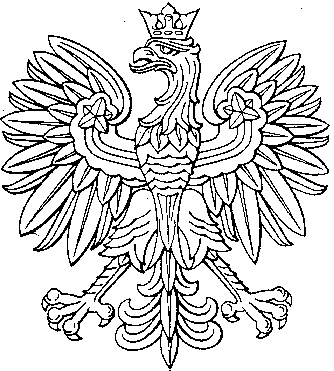 